บันทึกข้อความ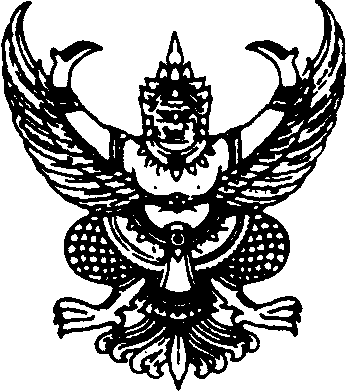 ส่วนราชการ  โรงเรียนพิชัย อำเภอพิชัย จังหวัดอุตรดิตถ์      ที่ ศธ ๐๔๒๖๙.๕๓ (........)/    	วันที่........เดือน ..................พ.ศ. ..............เรื่อง  ขออนุมัติไปราชการเรียน  ผู้อำนวยการโรงเรียนพิชัยข้าพเจ้า ……………………………….…………….…… ตำแหน่ง………………….…………..  กลุ่มสาระการเรียนรู้................................... พร้อมด้วย………………….… จำนวน …….…… คน  มีความประสงค์ขออนุมัติไปราชการเพื่อ………………………………………….....................................................................................................................[ ] เป็นวิทยากร	[ ] รับการอบรม/สัมมนา	 [ ] ประชุมเชิงปฏิบัติการ	[ ] ศึกษาดูงาน[ ] ควบคุมนักเรียน        [ ] อื่น ๆ (ระบุ).........................................................................................................สถานที่ ……………………………………………………………………………………………………………………………………………………………………………………………………………………………………………………………………………………………………..	ในการไปราชการครั้งนี้ ข้าพเจ้าขออนุมัติค่าใช้จ่ายในการเดินทางไปราชการและขอความอนุเคราะห์ทางโรงเรียนดังต่อไปนี้[ ] ค่าเบี้ยเลี้ยง/ค่าพาหนะเดินทาง/ค่าน้ำมันรถ /ค่าที่พัก จำนวน...............................บาท[] คำสั่งไปราชการ	[ ] หนังสือแจ้งผู้ปกครอง (กรณีพานักเรียนไปนอกสถานศึกษา)	[ ] หนังสือขออนุมัติงบประมาณ ………………………………………………………………………………………………………….[ ] อื่น ๆ (ระบุ)     .............................................................................................................................................จึงเรียนมาเพื่อโปรดพิจารณา						ลงชื่อ ...........................................................      (........................................)           ตำแหน่ง ...........................ความเห็นของหัวหน้ากลุ่มสาระฯ/หัวหน้างาน        (๑)  เห็นควรอนุญาตไปราชการ  เห็นควรอนุเคราะห์     เห็นควรอนุมัติลงชื่อ        .........................................................              (..........................................................) ตำแหน่ง  ……………………………………………………    (แนบใบมอบหมายงานและเก็บที่กลุ่มบริหารวิชาการ)   ความเห็นของรองผู้อำนวยการกลุ่ม…………….……   (๓) เห็นควรอนุญาตไปราชการ เห็นควรอนุเคราะห์     เห็นควรอนุมัติ             ลงชื่อ ........................................................                       ( .............................................. )รองผู้อำนวยการกลุ่ม ………………..……………..………….……                    (กลุ่มงานที่เกี่ยวข้อง)ความเห็นของกลุ่มบริหารงบประมาณ                       (๒)๑) งบประมาณ/โครงการ ..............................................................คงเหลือ......................................................................................        ลงชื่อ.........................................หัวหน้างานแผนงาน           (..........................................................)๒)  เห็นควรอนุมัติเงินจำนวน .............................. บาท      เห็นควรไม่อนุมัติ เพราะ.....................................................................................................................................................ลงชื่อ.........................................หัวหน้ากลุ่มฯ/รองฯ กลุ่มงบประมาณ     (..........................................................)ความเห็นผู้อำนวยการโรงเรียนพิชัย                  (๔) อนุมัติ  ไม่อนุมัติ...............................................................................      ลงชื่อ..........................................................                     (นายจลัญ  อินตายวง) ผู้อำนวยการโรงเรียนพิชัย